Bordogni Melodious Etudes for Trombone, “Etude 57” measures 1-24.  Suggested tempo: eighth note = 72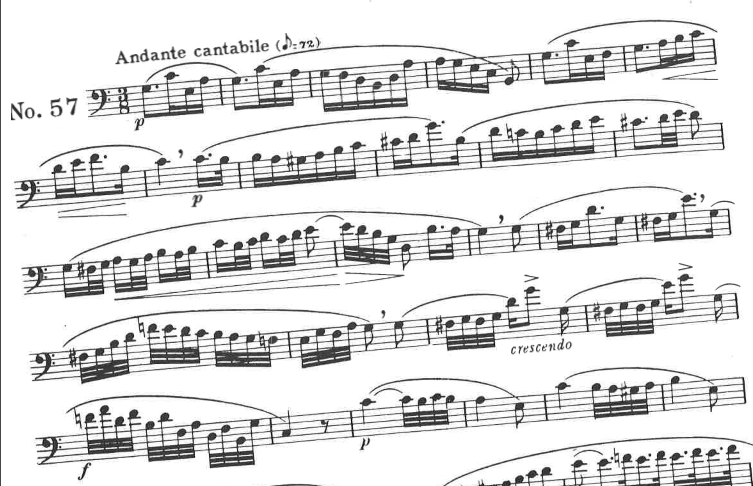 Tyrell – 40 Progressive Studies for Trombone, “Etude 11”, measures 1-48.  Suggested tempo: eighth note = 160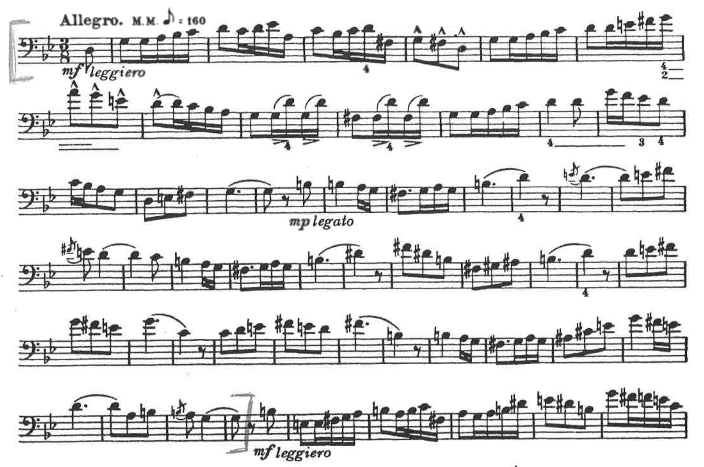 